別添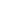 指定（許可）申請に係る添付書類一覧備考　該当欄に「○」を付し、複数の事業所等に共通する添付書類については、「◎」を付してください。主たる事業所・施設の名称番号添　　付　　書　　類参考様式申請する事業申請する事業備考番号添　　付　　書　　類参考様式特定施設入居者生活介護介護予防特定施設入居者生活介護備考1指定（許可）申請書（様式第１号）2付表１０　特定施設入居者生活介護・介護予防特定施設入居者生活介護事業所の指定に係る記載事項3登記事項証明書(発行後３か月以内のもの)又は条例等4有料老人ホーム、軽費老人ホーム等設置届受理通知書の写し5従業者の勤務体制及び勤務形態一覧表参考様式１6・医師、看護師、准看護師、栄養士、理学療法士、作業療法士、言語聴覚士、柔道整復師、あん摩マッサージ指圧師、介護支援専門員の資格を確認できる書類の写し・生活相談員の資格を確認できる書類の写し（以下のいずれか）社会福祉主事の任用資格・大学で社会福祉に関する科目を復修した者・厚生労働大臣の指定する養成機関等の課程を修了した者・社会福祉士②「①と同等の能力を有する者」として法人が適切と認めた資格（法人の証明）・介護支援専門員・介護福祉士、ヘルパー２級以上の資格を有し実務経験１年以上の者・社会福祉施設等に２年以上の勤務経験のある者7従業者の雇用が確認できる書類の写し（雇用契約書・雇用通知書の写し等。兼務の場合は、兼務先の勤務表も添付すること。）8【事業所が法人所有の場合】・建物の登記事項証明書(発行後３か月以内のもの。写し可)・建築確認通知書又は検査済証の写し【事業所が法人所有でない場合】・土地・建物の賃貸借契約書、使用承諾書等の写し9平面図参考様式３10居室面積等一覧表参考様式４11設備・備品等一覧表参考様式５12運営規程13利用者からの苦情を処理するために講ずる措置の概要参考様式６14協力医療機関（協力歯科医療機関）との契約書の写し15受託居宅サービス事業者が事業を行う事業所の名称及び所在地並びに該当事業者の名称及び所在地参考様式８16損害賠償責任保険証書の写し17誓約書（居宅サービス等用）参考様式９18当該事業所に勤務する介護支援専門員一覧参考様式１０19（加算を取得しようとする場合に限る）介護給付費算定に係る体制等に関する届出書（別紙２）介護給付費算定に係る体制等状況一覧表（別紙１又は別紙１－２）